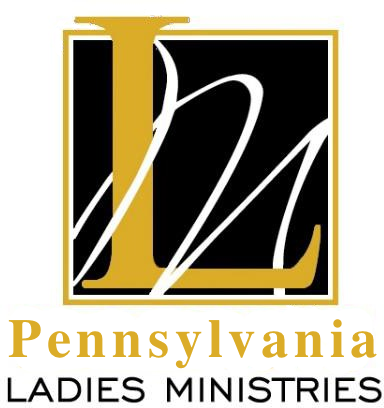 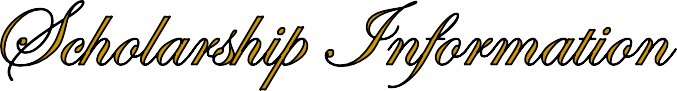 Dear Applicant,We appreciate your interest in the Pennsylvania District Ladies Ministries Lodema Spurlock Scholarship.We are happy to provide you the needed information and various forms.The Pennsylvania Ladies Ministries Department is pleased to provide a scholarship in the amount of $500.00.  If you wish to attend a UPCI endorsed college you may apply for the Pennsylvania District Ladies Ministries UPCI Lodema Spurlock Scholarship if you are single, female or male, and under the age of 25 as of September 1st, the application deadline.Enclosed with this letter you will findScholarship GuidelinesApplication FormPastoral Reference FormScholastic Reference FormDetailed information is given in the accompanying guidelines regarding each form requirement. It is your responsibility to see that your completed application and references are postmarked no later than September 1st. The reference forms must be mailed confidentially by the pastor and school representative, We suggest that you provide them with an addressed stamped envelope to: Pennsylvania Ladies Ministries, 301 Beaver Road Julian, PA 16844. An official transcript of your most recent grades must accompany the scholastic reference.Remember, for your application to be valid, every question or blank must be answered completely, and a recent photo must be included.You also need a copy of your acceptance letter to the Bible school that you have selected.If you have any questions, please feel free to call 814-312-5351 or email me micdeb5@yahoo.com. May God’s best be yours!Sincerely,Debbie ClusterPennsylvania District Ladies MinistriesCompleted applicationEssayPastoral referenceScholastic reference (High School or College)Acceptance letter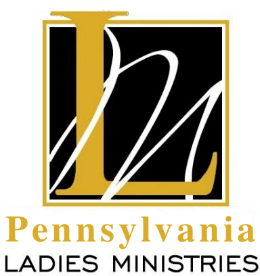 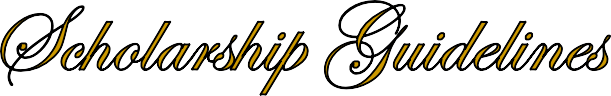 Eligibility:Any female student desiring to attend a UPCI endorsed college may apply for the Pennsylvania Ladies Ministries Scholarship if they are single and are under 25 years of age on September 1st, the application deadline.Since the scholarship is funded by Mother’s Memorial offerings derived from United Pentecostal Churches of the Pennsylvania District, an applicant must be an active member of a United Pentecostal Church of Pennsylvania.Award Amount:The scholarship program makes available 2 scholarships for this academic year in the amount of $500.Application Process:The application deadline for the scholarship is Septemberr 1st. All application materials must be postmarked by September 1st.  Should September 1st fall on a weekend; application materials are due by the next business day. Incomplete or late materials will not be considered.Applications submitted designated for the academic year beginning in the fall of that same year. The completed application, essay, and forms are to be mailed to Pennsylvania Ladies Ministries.Reference forms and a self-addressed stamped envelope should be given to all applicable persons. Applicant should make clear to the individual the importance of the September 1st postmarked deadline. For an application to be considered, all references must be on file.Grading Process:All applications are evaluated against other applications. They are evaluated by the Pennsylvania Ladies Ministries Department made up of representatives of sectional leaders along with the president and secretary. Winners may apply their award to any UPCI endorsed college that they choose to attend.If no applicant is deemed worthy of the scholarship, the scholarship committee reserves the right to withhold awarding a scholarship for that year.Distribution Process:Scholarship money will be paid $500.00 for each academic school year directly to the selected school during the first semester.Scholarships are awarded on a yearly basis. To apply for a renewal of support, the entire application process must be repeated for each year in which the student hopes to benefit from a scholarship.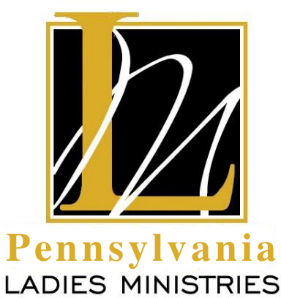 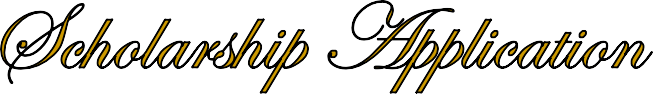 PERSONAL INFORMATIONName 	Address 						 City 	State 		Zip 	  Home Telephone 			Date	 Cell Phone 		Email 			 Date of Birth 	Age 	Sex: Female 	 Male 	Marital Status:	Single 	 Parents or guardian:Married 	Divorced 	Widowed 	Father 			Occupation 			 Mother 	Occupation 	 Guardian 		Occupation 		Are your parents living?	Father: Yes 	No 	Mother: Yes 	 No 	Marital status of parents: Single ________Married 	Divorced 	Widowed 	Do you live with your parents or guardian? 	If there are other siblings living in the home, list their age:Age:		 Are both parents or guardian active in the church? 	If no, explain:SCHOLASTIC INFORMATIONNames of High School OR College last attendedAddress of School 	City 	State 	Zip 	_ Name of Principal / President 				Date graduated (or will graduate) 	Type of major(s) taken in High School or College:List any scholastic honors you have received: 	List any school activities in which you have participated: 	EMPLOYMENT INFORMATIONAre you currently employed? 	 Full-time or Part-time? 	 List below the record of your past and present employment:HOUSEHOLD INCOME	Under $25,000 	$25,000-$50,000 	$50,000-$75,000 	$75,000-$100,000 	over $100,000How do you plan to pay your School’s tuition? (parents, job, etc)CHRISTIAN SERVICE INFORMATIONHave you received the baptism of the Holy Ghost according to Acts 2:4?Yes 	No 	Date 	Place 	Have you been baptized in Jesus Name?Yes 	No 	Date 	_	Place 	Are you now living a consistent Christian life to the best of your ability? 	 Do you support your church with tithes and offerings? 		 What church do you attend? 		Name of current pastor _		Attended how long? 	Pastor’s address 	City 	State 	Zip 	Home Phone (	)		Cell Phone (	)	List and describe any church related activities in which you have been or are now involved (youth, Sunday School, choir, orchestra, evangelism, etc.): 	Are there any other circumstances you would like us to consider in evaluating your application?Do you feel a call to any particular area of Christian service? 	Explain:	ESSAY:On a separate piece of paper, express in your own words why you want to attend a UPCI endorsed college and when and why did you make this decision.Explain what contributions you believe a Christian based education can make to your life and how you plan to utilize the benefits in the future. State your goals for 2 years from now and 5 years from now. (300-500 words)ACADEMIC INTEREST:Indicate below which endorsed Bible College of the United Pentecostal Church International you are interested in attending. If you are interested in more than one, please indicate up to 2 choices in order of preference. Should you win the scholarship, we will use this information to notify the institution of your award status and interest.	Apostolic Bible Institute, St. Paul, Minnesota	Christian Life College, Stockton, California	Indiana Bible College, Indianapolis, Indiana	Northeast Christian College, Fredericton, New Brunswick	Texas Bible College, Lufkin, Texas	Urshan Graduate School of Theology (Seminary) St. Louis, Missouri	Urshan College (Christian College) St. Louis, MissouriCertificationTo the best of my ability, I believe that all the information submitted with this application is true, current, and accurate.Applicant’s Signature	DateIMPORTANT! It is the applicant’s responsibility to see that your completed application is postmarked by September 1st. (Should September 1st fall on a weekend, application materials are due by the next business day.) Your application will not be complete until proper reference forms, and transcripts are received. Return application to:	Pennsylvania Ladies Ministries                                          301 Beaver Rd.                                          Julian, PA. 16844DateLength ofEmployerAddressEmployedEmploymentPosition